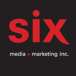 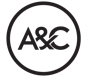 GABRIELLE SHONK Aftertaste – Extrait de son nouvel album à paraître à l’hiver 2023 Tournée nord-américaine avec The Barr Brothers et Charlie Winston dès février 2023EN SPECTACLE27/01 – Lasalle - Studio 111128/01 – Lévis - Vieux Bureau de Poste21/02 - St-Jérôme - Théâtre Gilles-Vigneault ^22/02 – Granby - Palace de Granby ^23/02 – Drummondville - Maison des Arts Desjardins ^24/02 – Joliette - Salle Rolland-Brunelle ^25/02 – Sherbrooke - Théâtre Granada ^11/03 - St-Hyacinthe - Le Zaricot26/04 - Ottawa - The Bronson Centre #27/04 – Québec - Palais Montcalm #28/04 – Sherbrooke - Théâtre Granada #29/04 - Trois-Rivières - Salle J-Antonio-Thompson #01/05 - Montréal – Théâtre Corona #02/05- Toronto - The Great Hall #04/05 – Boston - Café 939 #05/05 - New York - Mercury Lounge #06/05 – Philadelphia - World Café #07/05 - Alexandria - The Birchmere #09/05 - Los Angeles - Lodge Room #10/05 - San Francisco - Rickshaw Stop #12/05 - Portland - Jack London Revue #13/05 - Vancouver - Hollywood Theatre #19/05 – Lavaltrie - La Chasse-Galerie20/05 – Jonquière - Côté Cour^ avec The Barr Brothers# avec Charlie WinstonMontréal, octobre 2022 - L'autrice-compositrice-interprète Gabrielle Shonk partage « Aftertaste », nouvel extrait tiré de son album à paraître au début 2023 via sa nouvelle étiquette Arts & Crafts, Elle débutera sa tournée nord-américaine dès janvier alors qu’elle partagera la scène d’abord avec The Barr Brothers et ensuite Charlie Winston.Retrouvez tous les détails ICISur « Aftertaste », Shonk réfléchit à sa relation avec la fête comme moyen de faire face aux pressions de la vie. Sur des couches de synthés, elle chante avec émotion le cycle dépressif qui accompagne la consommation excessive d'alcool : « I said I’d only have a few / Once again I’m letting myself down / Surviving off these toxic fumes / I cross the line until I drown ». La pièce a été co-écrite avec Mathieu Sénéchal (Charlotte Cardin) et le bluesman Peter Shonk, père de Gabrielle.Après avoir quitté le label qui a lancé son premier album, Gabrielle a utilisé sa nouvelle liberté de création pour collaborer avec des amis de longue date - le co-compositeur Jessy Caron (Men I Trust) et le réalisateur Jesse Mac Cormack (Helena Deland). Plus de détails à propos du nouvel album seront annoncés sous peu.Source : Arts & CraftsInformation : Simon Fauteux